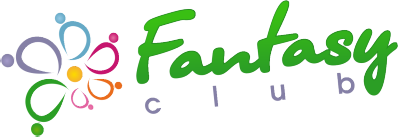 COUPON INSCRIPTION 
STAGE-VACANCES CLUB FANTASYEnfant : NOM ........................................................................... PRENOM …………………..…………………..  né(e) le  ......................................................................................Portable Mère ......................................................................... Père .............................................................Email 								Tarifs : 50€ 1er stage ou 1er enfant, 40€ membres du club, 2e stage ou 2e enfant.Stages choisis : …………………………………………………………………………………………………………………………………………………………………………………………………………………………………………………………….Total à régler : ……………€Règlement  		☐  chèque (ordre CLUB FANTASY) 		  ☐  espèces ☐  Virement bancaire (IBAN : FR76 3006 6108 6600 0204 2070 128, 	BIC : CMCIFRPP)Fait à ..........................................................., le ......................................................Signature du représentant légal: Conditions de réservation:
Le nombre de places étant très limité, le prépaiement est demandé, sans quoi la place n'est pas garantie.Les réservations sont annulables sans frais jusqu'à 1 semaine* avant le début du stage, non remboursables à moins d'une semaine. * Pas de restriction de date si raison médicale.
Paiement stages:
Le paiement peut se faire par chèque (possible de déposer directement dans la boîte à lettres), virement ou espèces sur place (pendant les heures d'ouverture).
Les chèques et espèces ne sont pas encaissés avant le début effectif du stage.AUTORISATION PARENTALE D’UTILISATION DE L’IMAGE D’UN ENFANT MINEURJe soussigné(e) ………………………………………………………, autorise CLUB FANTASY, à utiliser les images réalisées et représentant mon enfant …………………... …………………………….La présente autorisation comprend la reproduction, la publication et la diffusion des images sous leur forme initiale ou après adaptation pour des raisons techniques, par tout procédé.Sur les supports suivants : photo, vidéo.Pour le type de communication suivant : utilisation interne pédagogique, animation du site de l’association et des réseaux sociaux.Pour le monde entier et pour la durée prévue par la législation.  La présente autorisation est consentie à titre gratuit. 